Année 2021-2022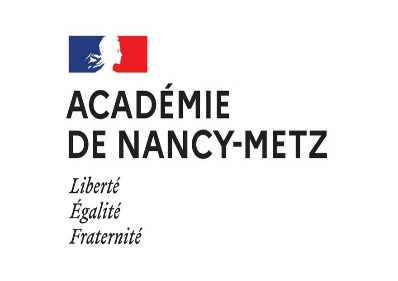 Vous vous préparez à faire des choix vers l’enseignement supérieur. Ce dossier va vous aider à mettre en forme votre projet. Objectifs et temps forts de mon année scolaire :Participation à la « 1ère semaine de l’orientation » (novembre – décembre) : afin de m’aider à réfléchir à mon projet d’orientation en améliorant mes connaissances des formations, des parcours d’études et des métiers.Expression de mes vœux provisoires (avant le conseil de classe du 1er semestre) : pour faire le point sur mes intentions d’orientation.Formulation d’un avis provisoire et de conseils et recommandations par le conseil de classe du 1er semestre : afin de me guider dans l’élaboration de mes choix.Participation à des salons de formations comme ORIACTION (09-10-11 Décembre 2021) et rencontre avec d’anciens élèves de lycées : pour m’aider à cibler mes vœux et préciser mon projet.Journées portes ouvertes des établissements du supérieur : pour découvrir les lieux de formation, m’immerger dans le monde de l’enseignement supérieur et dialoguer avec des étudiants et des professeurs. A partir du 21 décembre 2021 : Ouverture du site d’information Parcoursup 2021-2022 (Je m’informe sur le déroulement de la procédure, je consulte l’offre de formation et me renseigne sur les différentes spécialités).Du 20 janvier au 29 mars : Formulation de mes vœux sur Parcoursup Je crée mon dossier candidat et formule jusqu’à 10 vœux (avec possibilité de sous-vœux selon les formations). Mardi 29 mars : date limite pour formuler mes vœux.Jusqu’au 7 avril : Finalisation de mon dossier Je saisis les éléments demandés par les formations et confirme chacun de mes vœux Jeudi 7 avril : date limite pour finaliser mon dossierLe conseil spécifique d’orientation donne un avis définitif : sur chacune des formations que j’aurai demandée sur Parcoursup. Il évalue ma capacité à réussir dans l’enseignement supérieur en se basant sur les liens entre ma spécialité de baccalauréat et les études que j’envisage, mes résultats scolaires, ma motivation et mon implication dans mon projetSi j’obtiens un avis favorable ET que la spécialité de BTS que j’ai demandée est en lien avec ma spécialité de baccalauréat, je serais prioritaire dans un BTS de cette spécialité. A partir du 02 juin : je consulte les réponses des établissements sur la plateforme. Les propositions d’admissions sont émises en continu, j’y réponds dans les délais indiqués par la plateforme.Avant le 13 juillet : Je confirme mon inscription dans la formation que j’ai choisie.1 - Je fais le point sur ma situationSuite au travail engagé en 1ère, quel est aujourd’hui mon projet ?Avez-vous une idée précise de poursuites d’études et de métiers que vous aimeriez exercer ou de secteurs professionnels dans lesquels vous souhaiteriez travailler ? Si oui, précisez_ _ _ _ _ _ _ _ _ _ _ _ _ _ _ _ _ _ _ _ _ _ _ _ _ _ _ _ _ _ _ _ _ _ _ _ _ _ _ _ _ _ _ _ _ _ _ _ _ _ _ _ _ _ _ _ _ _ _ _ _ _ _ _ _ _ _ _ _ _ _ _ _ _ _ _ _ _ _ _ _ _ _ _ _ _ _ _ _ _ _ _ _ _ _ _ _ _ _ _ _ _ _ _ _ _ _ _ _ _ _ _ _ _ _ _ _ _ _ _ _ _ _ _ _ _ _ _ _ _ Je précise mes points forts, mes atouts (niveau scolaire, expériences professionnelles, stages, activités extrascolaires...)_ _ _ _ _ _ _ _ _ _ _ _ _ _ _ _ _ _ _ _ _ _ _ _ _ _ _ _ _ _ _ _ _ _ _ _ _ _ _ _ _ _ _ _ _ _ _ _ _ _ _ _ _ _ _ _ _ _ _ _ _ _ _ _ _ _ _ _ _ _ _ _ _ _ _ _ _ _ _ _ _ _ _ _ _ _ _ _ _ _ _ _ _ _ _ _ _ _ _ _ _ _ _ _ _ _ _ _ _ _ _ _ _ _ _ _ _ _ _ _ _ _ _ _ _ _ _ _ _ _ Quelles recherches d’informations avez-vous faites ? (documents, rencontres avec des professionnels, visites...)_ _ _ _ _ _ _ _ _ _ _ _ _ _ _ _ _ _ _ _ _ _ _ _ _ _ _ _ _ _ _ _ _ _ _ _ _ _ _ _ _ _ _ _ _ _ _ _ _ _ _ _ _ _ _ _ _ _ _ _ _ _ _ _ _ _ _ _ _ _ _ _ _ _ _ _ _ _ _ _ _ _ _ _ _ _ _ _ _ _ _ _ _ _ _ _ _ _ _ _ _ _ _ _ _ _ _ _ _ _ _ _ _ _ _ _ _ _ _ _ _ _ _ _ _ _ _ _ _ _ Vous serez accompagné(e) dans vos projets d’études et/ou professionnels par :Votre professeur principal qui vous proposera un entretien d’orientation, La/le psychologue de l’Education Nationale de votre lycée, M. ou Mme ……………………………. , qui sera là pour vous guider dans votre réflexion. Jour de permanence :	Prendre RV  auprès de :	Pour approfondir votre information vous pouvez également explorer la documentation orientation de l’ONISEP au CDI et consulter les sites suivants :2 - Je formule mes vœux provisoires pour le conseil de classe du 1er semestreAfin de préparer mon projet, je renseigne les parcours qui m’intéressent pour que le conseil de classe puisse m’accompagner dans mon projet.S’il le juge pertinent ou si je n’ai pas encore de choix précis, le conseil de classe peut me proposer (de manière argumentée) une ou plusieurs formations dans lesquelles je pourrais réussir.Je peux également consulter le site https://www.parcoursup.fr/ afin de connaître précisément quels sont les attendus des différentes formations.3 – Je réfléchis à mes vœux définitifs (janvier - février)4 – Je saisis et confirme mes vœux sur Parcoursup NOM, Prénom :NOM, Prénom :Date de naissance :        /      /Classe et spécialité :LV1 :LV2 :Pour approfondir votre informationsur les métiers et les formations :Pour avoir des informationssur la vie lycéenne et étudiante :http://www.terminales2021-2022.fr/https://www.parcoursup.fr/https://oniseptv.onisep.fr/http://www.oriaction.com/https://www.cidj.com/https://www.orientation-pour-tous.fr/https://www.education.gouv.fr/pid29865/vie-lyceenne.htmlhttp://www.crous-lorraine.fr/https://www.etudiant.gouv.fr/Thématiques particulièresPour poser des questionsEurope : https://www.euroguidance-france.org/Enseignement à distance : https://www.cned.fr/Information en lien avec l’emploi : https://www.pole-emploi.fr/accueil/http://www.monorientationenligne.fr/qr/index.phpMes intentionspour la rentrée prochaine, j’envisage :Etablissement(précisez Lycée ou CFA + nom de l’établissement)PARTIE RESERVEE AU CONSEIL DE CLASSEAvis, conseils et recommandations(indiquer les atouts pour réussir, points forts, axes de progrès, démarches à effectuer, etc.) Une Section de Technicien Supérieur (BTS) Une Section de Technicien Supérieur (BTS) Une Section de Technicien Supérieur (BTS)Précisez la ou les spécialité(s) :- Avis provisoire favorable : Oui      NonPrécisez la ou les spécialité(s) :- Conseils et recommandations :Précisez la ou les spécialité(s) :- Avis provisoire favorable : Oui      NonPrécisez la ou les spécialité(s) :- Conseils et recommandations :Précisez la ou les spécialité(s) :- Avis provisoire favorable : Oui      NonPrécisez la ou les spécialité(s) :- Conseils et recommandations :Précisez la ou les spécialité(s) :- Avis provisoire favorable : Oui      NonPrécisez la ou les spécialité(s) :- Conseils et recommandations :A ce jour, la spécialité de BTS qui m’intéresse plus particulièrement est : …………………………………………………………A ce jour, la spécialité de BTS qui m’intéresse plus particulièrement est : …………………………………………………………Rappel de l’avis provisoire : Favorable :        Oui      Non Une autre solution : Classe de mise à niveau Formation complémentaire (FCIL) Mention complémentaire Autres : ……………………Conseils et recommandations : Une entrée sur le marché du travail Une entrée sur le marché du travail Une entrée sur le marché du travail Pas encore de choix précis  Pas encore de choix précis  Pas encore de choix précis Recommandations générales du conseil de classe (ex : Affiner son choix quant au secteur professionnel envisagé, prendre le temps de recueillir davantage d’informations sur le type de formation souhaité, travailler sa mobilité géographique, diversifier ses vœux, etc.)Date et signature du chef d’établissement ou de son représentantNous avons pris connaissance des conseils et recommandations formulés par le conseil de classe.	Signature de l’élève							Signature du ou des représentants légauxA : Le :Mes engagements pour approfondir mon projet de formation (ex : prendre rendez-vous avec la/le psychologue de l’Education Nationale, envisager plusieurs spécialités, etc.)Les actions que j’ai menées pour travailler mon projet (ex : recherches d’informations, entretiens, visites, journées portes ouvertes, forums, etc.) et la réflexion que j’ai menée pour formaliser mon projet (ex : projet motivé sur Parcoursup…)En allant sur le site https://www.parcoursup.fr/ et en me connectant sur mon dossier candidat, je suis chaque étape de la procédure :Du 20 janvier au 29 mars : Formulation de mes vœux sur Parcoursup Je crée mon dossier candidat et formule jusqu’à 10 vœux (avec possibilité de sous-vœux selon les formations). Mardi 29 mars : date limite pour formuler mes vœux.Jusqu’au 7 avril : Finalisation de mon dossier Je saisis les éléments demandés par les formations et confirme chacun de mes vœux Jeudi 7 avril : date limite pour finaliser mon dossierA partir du 02 juin : je réponds aux propositions que je reçois en respectant les délais indiqués sur la plateformeAvant le 13 juillet : je confirme mon inscription dans la formation que j’ai choisie